MODELLO DI BRIEF CREATIVO PUBBLICITARIO                  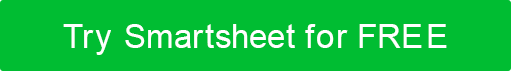 DISCONOSCIMENTOTutti gli articoli, i modelli o le informazioni fornite da Smartsheet sul sito Web sono solo di riferimento. Mentre ci sforziamo di mantenere le informazioni aggiornate e corrette, non rilasciamo dichiarazioni o garanzie di alcun tipo, esplicite o implicite, circa la completezza, l'accuratezza, l'affidabilità, l'idoneità o la disponibilità in relazione al sito Web o alle informazioni, agli articoli, ai modelli o alla grafica correlata contenuti nel sito Web. Qualsiasi affidamento che fai su tali informazioni è quindi strettamente a tuo rischio.PROGETTOSCOPO |  Eh?SCOPO |  Eh?SCOPO |  Eh?| OPPORTUNITÀ  Impatto ultimate?| OPPORTUNITÀ  Impatto ultimate?| OPPORTUNITÀ  Impatto ultimate?ELEMENTIELEMENTIELEMENTIQuali sono le componenti fondamentali del progetto?Quali sono le componenti fondamentali del progetto?Quali sono le componenti fondamentali del progetto?OBIETTIVOOBIETTIVOOBIETTIVOCosa vuole ottenere il progetto?Cosa vuole ottenere il progetto?Cosa vuole ottenere il progetto?TARGETTARGETTARGET| TARGET DEL PROGETTO  Che cosa stiamo cercando di raggiungere?| TARGET DEL PROGETTO  Che cosa stiamo cercando di raggiungere?| TARGET DEL PROGETTO  Che cosa stiamo cercando di raggiungere?| TARGET DEL BRAND  A chi parla il marchio?| TARGET DEL BRAND  A chi parla il marchio?| TARGET DEL BRAND  A chi parla il marchio?ATTEGGIAMENTOATTEGGIAMENTOATTEGGIAMENTOATTEGGIAMENTO| TONO DEL PROGETTO  Quali tratti stiamo cercando di trasmettere?| TONO DEL PROGETTO  Quali tratti stiamo cercando di trasmettere?| TONO DEL PROGETTO  Quali tratti stiamo cercando di trasmettere?| TONO DEL PROGETTO  Quali tratti stiamo cercando di trasmettere?PERSONALITÀ DEL MARCHIO |  Quali caratteristiche definiscono il marchio?PERSONALITÀ DEL MARCHIO |  Quali caratteristiche definiscono il marchio?PERSONALITÀ DEL MARCHIO |  Quali caratteristiche definiscono il marchio?PERSONALITÀ DEL MARCHIO |  Quali caratteristiche definiscono il marchio?MESSAGGIOMESSAGGIOMESSAGGIOMESSAGGIOIL | DA ASPORTO  Qual è l'idea chiave da ricordare?IL | DA ASPORTO  Qual è l'idea chiave da ricordare?IL | DA ASPORTO  Qual è l'idea chiave da ricordare?IL | DA ASPORTO  Qual è l'idea chiave da ricordare?TAGLINE |  copia preparata, parole chiave o temaTAGLINE |  copia preparata, parole chiave o temaTAGLINE |  copia preparata, parole chiave o temaTAGLINE |  copia preparata, parole chiave o temaINOLTREINOLTREINOLTREINOLTREIncludi eventuali informazioni critiche aggiuntive.Includi eventuali informazioni critiche aggiuntive.Includi eventuali informazioni critiche aggiuntive.Includi eventuali informazioni critiche aggiuntive.COMMENTI E APPROVAZIONECOMMENTI E APPROVAZIONECOMMENTI E APPROVAZIONECOMMENTI E APPROVAZIONECOMMENTICOMMENTICOMMENTICOMMENTIDATTEROFIRMAFIRMAFIRMA